Межрегиональный сетевой читательский МАРАФОН «Любимая книга любимого учителя»ЧИТАТЕЛЬСКИЙ  МАРАФОН. Январь 2023 г.Отзыв по книге  В.Осеевой «Волшебное слово»Видео отправлено в социальную сеть в Контакте ВК, МБОУ Поселковая СОШ Азовского районаСсылка : 
https://vk.com/video-213967418_456239033                    Отзыв подготовила ученица 3 кл. Демченко Анастасия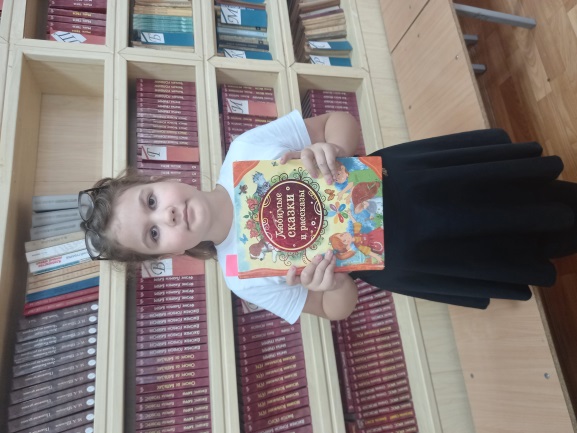 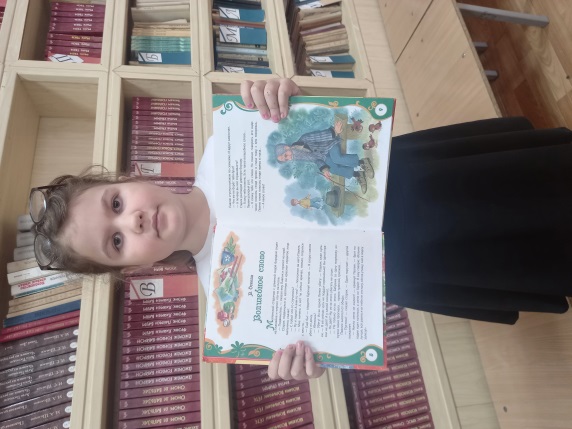 Подготовила участника марафона учитель начальный классов Мартиросян Рита РафиговнаОтзыв по книге Евгения Львовича  Шварца  «Сказка о потерянной времени» Отправлено в формате MS Wordпо адресу: ipkprobiblio@rambler.ru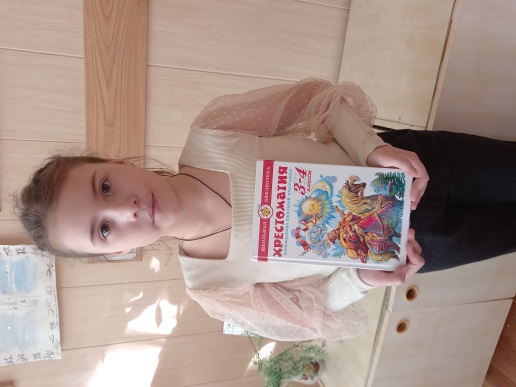 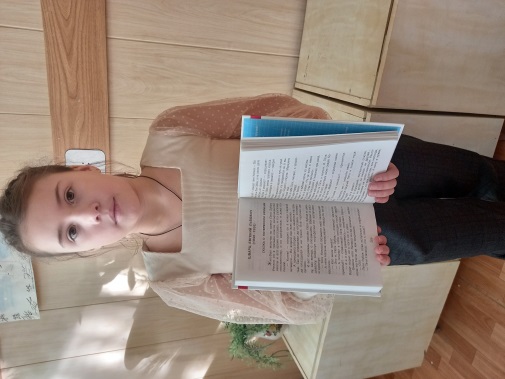          Подготовила участника марафона,  учитель начальный классов Мартиросян Рита Рафиговна Отзыв подготовила ученица 3 класса  Желтоножка Ксения МБОУ Поселковая СОШАзовского районаученица 3 классаЖелтоножко Ксения       «Сказку о потерянном времени» написал советский писатель Евгений Львович Шварц. Мне ее порекомендовала прочитать учитель начальных классов нашей школы Рита Рафиговна. Она прочитала ее, когда была тоже ученицей 3 класса и до сих пор время от времени перечитывает ее. Сказка Рите Рафиговне понравилась тем, что учит ценить и дорожить не только свое время, но и время всех остальных людей. Учит тратить время только на полезные, нужные дела, учит хорошо учиться, быть примерным и послушным.     А еще Рита Рафиговна посоветовала мне посмотреть художественный фильм по мотивам этой сказки.      Главная мысль сказки в том, что время нельзя тратить бессмысленно, его надо беречь и обращаться с ним как с драгоценностью.    Основной идеей автора является то, что каждый даром проведённый час делает человека стариком. А значит надо стремиться  каждую минуту своей жизни использовать на полезные дела.  Прочитав эту сказку, я поняла, как важно ценить время.     Автор рассказал занимательную и даже смешную историю о том, как обычные нерадивые школьники волшебным образом превратились в старичков. Эти ребята плохо учились, ленились, баловались, и их время забрали волшебники. Но ребята смогли вернуть свою молодость, потому что действовали решительно и вместе.Они плечом к плечу встали перед лицом общей беды и смогли обмануть волшебников.     Сказка заставляет задуматься о том, что нужно бережно относиться к своему времени. Ведь упущенное время в реальной жизни вернуть не получится.А ведь сколько всего полезного и нужного можно было бы сделать в эти даром проведённые часы!    В этой сказке мне понравился поступок Пети, потому что он не растерялся, не поддался отчаянию, а помог себе и другим ребятам вернуть упущенное время. В реальной жизни время вернуть назад невозможно, поэтому его надо беречь и правильно использовать.Отрывок, поразивший меня больше всего:И вот однажды пришёл Петя Зубов в школу, как всегда, с опозданием.Вбежал в раздевалку. Шлёпнул портфелем по загородке и крикнул:— Тётя Наташа! Возьмите моё пальтишко!А тётя Наташа спрашивает откуда-то из-за вешалок:— Кто меня зовёт?— Это я. Петя Зубов, — отвечает мальчик.— А почему у тебя сегодня голос такой хриплый? — спрашивает тётя Наташа.— А я и сам удивляюсь, — отвечает Петя. — Вдруг охрип ни с того ни с сего.Вышла тётя Наташа из-за вешалок, взглянула на Петю, да как вскрикнет:— Ой!Петя Зубов тоже испугался и спрашивает:— Тётя Наташа, что с вами?— Как что? — отвечает тётя Наташа. — Вы говорили, что вы Петя Зубов, а на самом деле вы, должно быть, его дедушка.— Какой же я дедушка? — спрашивает мальчик. — Я — Петя, ученик третьего класса.— Да вы посмотрите в зеркало! — говорит тётя Наташа.      Также мне понравилось, что практически каждый эпизод сказки сопровождается красочными иллюстрациями.      «Сказка о потерянном времени» - это и кино, и мультфильм, и детская книжка. Я обязательно посмотрю художественный фильм, ведь с экрана это будет еще интереснее и красочнее.      Я согласна с  автором и  Ритой Рафиговной, что  сказка учит ценить и дорожить не только свое время, но и время всех остальных людей. Учит тратить время только на полезные, нужные дела, учит хорошо учиться, быть примерным и послушным.     Я всем советую обязательно прочитать эту сказку, чтобы научиться правильно проводить своё время и не повторять ошибок главных героев